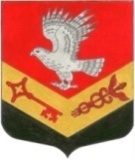 МУНИЦИПАЛЬНОЕ ОБРАЗОВАНИЕ«ЗАНЕВСКОЕ ГОРОДСКОЕ ПОСЕЛЕНИЕ»ВСЕВОЛОЖСКОГО МУНИЦИПАЛЬНОГО РАЙОНАЛЕНИНГРАДСКОЙ ОБЛАСТИСОВЕТ ДЕПУТАТОВ ЧЕТВЕРТОГО СОЗЫВАРЕШЕНИЕ20.12.2022 года										№ 57гп. Янино-1О реализации бюджетных инвестиций МО «Заневское городское поселение» на 2023 год и на плановый период2024 и 2025 годовВ соответствии со статьей 79 Бюджетного кодекса Российской Федерации, Федеральным законом от 06.10.2003 №131-ФЗ «Об общих принципах организации местного самоуправления в Российской Федерации», Уставом муниципального образования «Заневское городское поселение» Всеволожского муниципального района Ленинградской области совет депутатов принялРЕШЕНИЕ:Утвердить Программу реализации бюджетных инвестиций муниципального образования «Заневское городское поселение» Всеволожского муниципального района Ленинградской области на 2023 год и на плановый период 2024 и 2025 годов согласно приложению.Настоящее решение вступает в силу с 01 января 2023 года.Опубликовать настоящее решение в официальных средствах массовой информации.Контроль за исполнением настоящего решения возложить на постоянно действующую депутатскую комиссию по экономической политике, бюджету, налогам и инвестициям.Глава муниципального образования				 В.Е. КондратьевПриложение к решениюот 20.12.2022 года № 57 Приложение к решениюот 20.12.2022 года № 57 Приложение к решениюот 20.12.2022 года № 57 Приложение к решениюот 20.12.2022 года № 57 Приложение к решениюот 20.12.2022 года № 57 Приложение к решениюот 20.12.2022 года № 57 Программа реализации бюджетных инвестиций муниципального образования «Заневское городское поселение» Всеволожского муниципального района Ленинградской областина 2023 год и на плановый период 2024 и 2025 годов Программа реализации бюджетных инвестиций муниципального образования «Заневское городское поселение» Всеволожского муниципального района Ленинградской областина 2023 год и на плановый период 2024 и 2025 годов Программа реализации бюджетных инвестиций муниципального образования «Заневское городское поселение» Всеволожского муниципального района Ленинградской областина 2023 год и на плановый период 2024 и 2025 годов Программа реализации бюджетных инвестиций муниципального образования «Заневское городское поселение» Всеволожского муниципального района Ленинградской областина 2023 год и на плановый период 2024 и 2025 годов Программа реализации бюджетных инвестиций муниципального образования «Заневское городское поселение» Всеволожского муниципального района Ленинградской областина 2023 год и на плановый период 2024 и 2025 годов Программа реализации бюджетных инвестиций муниципального образования «Заневское городское поселение» Всеволожского муниципального района Ленинградской областина 2023 год и на плановый период 2024 и 2025 годов Программа реализации бюджетных инвестиций муниципального образования «Заневское городское поселение» Всеволожского муниципального района Ленинградской областина 2023 год и на плановый период 2024 и 2025 годов I. Программная часть Наименование муниципальной программы МО «Заневское городское поселение»Наименование объекта капитального строительстваНаправление инвестиро-ванияНаименование главного распорядителя и муниципального заказчикаСрок ввода в эксплуатациюСтоимость объекта капитального строительства, тыс. руб.123456Всего по программе бюджетных инвестиций478 912,7Всего по муниципальным программам439 312,7Муниципальная программа «Развитие культуры на территории МО «Заневское городское поселение»Основное мероприятие «Развитие культуры»Культурно-досуговый центрг.п. Янино-1ПроектированиеАдминистрация МО «Заневское городское поселение»I квартал 20235 484,7Муниципальная программа «Развитие физической культуры на территории МО «Заневское городское поселение»Основное мероприятие «Развитие физической культуры»Физкультурно-оздоровительный комплекс г.п. Янино-1ПроектированиеАдминистрация МО «Заневское городское поселение»I квартал 20233 101,5Основное мероприятие «Развитие физической культуры»Универсальная спортивная площадка (футбольный мини-стадион),д. Заневка, д. 50Капитальный ремонтАдминистрация МО «Заневское городское поселение»III квартал 20246 228,3Основное мероприятие «Развитие физической культуры»Универсальная спортивная площадка (многофункцио-нальная), д. Суоранда, ул. Школьная, у д. 7Капитальный ремонтАдминистрация МО «Заневское городское поселение»III квартал 20247 690,6Основное мероприятие «Развитие физической культуры»СДЦ д. СуорандаСтроительствоМКУ «ЦОУ»I квартал 20238 563,5Муниципальная программа «Обеспечение устойчивого комплексного развития территории МО «Заневское городское поселение»Основное мероприятие «Разработка проекта комплексного развития территории»Парк «Оккервиль»ПроектированиеАдминистрация МО «Заневское городское поселение»I квартал 20238 244,0Основное мероприятие «Разработка проекта комплексного развития территории»Парк «Оккервиль»СтроительствоАдминистрация МО «Заневское городское поселение»2023-2024 года400 000,0Непрограммные расходы бюджета МО «Заневское городское поселение»Расходы бюджета на обеспечение деятельности администрации Нежилое помещениеПриобретениеМКУ «ЦОУ»III квартал 202339 600,0